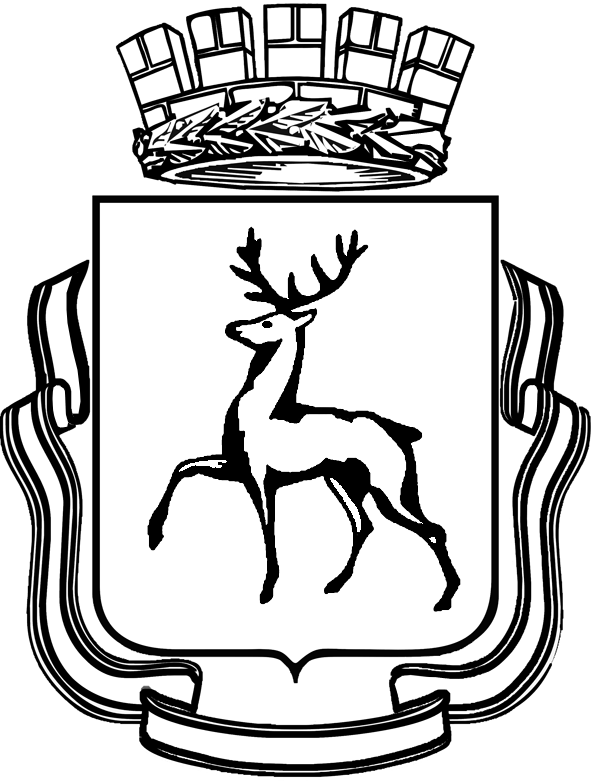 ГОРОДСКАЯ ДУМА ГОРОДА НИЖНЕГО НОВГОРОДАРЕШЕНИЕВ соответствии с Федеральным законом от 6 октября 2003 года № 131-ФЗ «Об общих принципах организации местного самоуправления в Российской Федерации», Федеральным законом от 13 марта 2006 года № 38-ФЗ «О рекламе», статьей 29 Устава города Нижнего Новгорода ГОРОДСКАЯ ДУМА РЕШИЛА:1. Внести в Приложение № 5 к Правилам установки и эксплуатации рекламных конструкций в муниципальном образовании городской округ город Нижний Новгород, принятые решением городской Думы города Нижнего Новгорода от 19.09.2012 № 119 (с изменениями, внесенными решениями городской Думы города Нижнего Новгорода от 30.01.2013 № 10, от 20.02.2013 № 23, от 26.06.2013 № 96, от 09.08.2013 № 110, от 29.01.2014 № 12, от 16.04.2014 № 69, от 24.09.2014 № 127, от 27.05.2015 № 123, от 16.12.2015 № 262, от 22.06.2016 № 135, от 21.09.2016 № 161, от 21.12.2016 № 270, от 24.05.2017 № 114, от 20.09.2017 № 177, от 18.10.2017 № 205, от 20.06.2018 № 159, от 21.11.2018 № 240, от 12.12.2018 № 263, от 27.03.2019 № 67, от 19.06.2019 № 112, от 23.10.2019 № 174, от 29.04.2020 № 78, от 29.04.2020 № 83, от 23.06.2020 № 125, от 24.03.2021 № 69), следующие изменения: 1.1. Включить подпункт 1.1.4 следующего содержания:	«1.1.4. Город Нижний Новгород, пр. Гагарина, д. 178.».1.2. Подпункт 2.5 считать подпунктом 2.6. 1.3. Включить подпункт 2.5 следующего содержания:«2.5. В случае размещения медиафасада по адресу: город Нижний Новгород, пр. Гагарина, д. 178, необходимо соблюдать следующие требования:2.5.1. Медиафасад должен размещаться на главном фасаде здания, выходящем на проспект Гагарина, органично вписываясь в функциональную среду данной территории. 2.5.2. Площадь информационного поля должна быть не менее 400 кв. м.».2. Решение вступает в силу после его официального опубликования. ___________№ ____┌┐О внесении изменений в Правила установки и эксплуатации рекламных конструкций в муниципальном образовании городской округ город Нижний Новгород, принятые решением городской Думы города Нижнего Новгорода от 19.09.2012 № 119 О внесении изменений в Правила установки и эксплуатации рекламных конструкций в муниципальном образовании городской округ город Нижний Новгород, принятые решением городской Думы города Нижнего Новгорода от 19.09.2012 № 119 О внесении изменений в Правила установки и эксплуатации рекламных конструкций в муниципальном образовании городской округ город Нижний Новгород, принятые решением городской Думы города Нижнего Новгорода от 19.09.2012 № 119 Главагорода Нижнего НовгородаЮ.В. ШалабаевПредседатель городской Думыгорода Нижнего НовгородаО.В. Лавричев